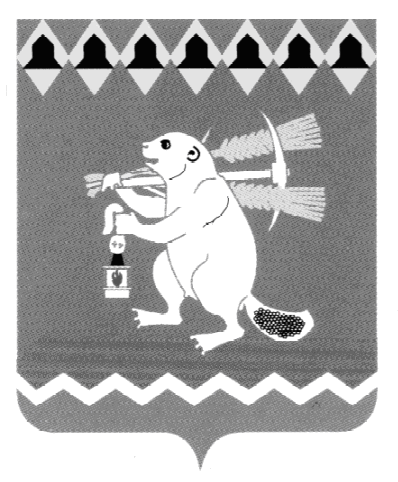 Администрация Артемовского городского округа ПОСТАНОВЛЕНИЕот 30.06.2020                                                                                             № 637-ПАО внесении изменений в постановление Администрации Артемовского городского округа от 20.03.2020 № 300-ПА «О введении на территории Артемовского городского округа режима повышенной готовности и принятии дополнительных мер по защите населения откоронавирусной инфекции (2019-nCоV)»В соответствии с   Указом    Губернатора    Свердловской    области   от   29.06.2020 № 338-УГ «О внесении изменений в Указ Губернатора Свердловской области от 18.03.2020 № 100-УГ «О введении на территории Свердловской области режима повышенной готовности и принятии дополнительных мер по защите населения от новой коронавирусной инфекции (2019-nCoV)» и Указом    Губернатора    Свердловской    области   от   26.06.2020 № 335-УГ «О внесении изменений в Указ Губернатора Свердловской области от 18.03.2020 № 100-УГ «О введении на территории Свердловской области режима повышенной готовности и принятии дополнительных мер по защите населения от новой коронавирусной инфекции (2019-nCoV)»руководствуясь статьей 31 Устава Артемовского городского округа,ПОСТАНОВЛЯЮ:Внести в постановление Администрации Артемовского городского округа от 20.03.2020 № 300-ПА «О введении на территории Артемовского городского округа режима повышенной готовности и принятии дополнительных мер по защите населения от коронавирусной инфекции (2019-nCоV)», с изменениями, внесенными постановлениями Администрации Артемовского   городского   округа от 27.03.2020 № 321-ПА, от 31.03.2020 № 339-ПА, от 03.04.2020 № 351-ПА, от 06.04.2020 № 352-ПА, от  07.04.2020 № 355-ПА,  от 13.04.2020 № 362-ПА,  от 17.04.2020 № 386-ПА,  от 20.04.2020 № 390-ПА, от 21.04.2020 № 397-ПА, от 30.04.2020 № 424-ПА, от 30.04.2020 № 425-ПА, от 07.05.2020 № 440-ПА, от 12.05.2020 № 460-ПА, от 15.05.2020 № 498-ПА, от 19.05.2020 № 511-ПА, от 26.05.2020 № 544-ПА, от 02.06.2020 № 570-ПА, от 09.06.2020 № 601-ПА, от 15.06.2020 № 613-ПА, от 23.06.2020 № 621-ПА, от 25.06.2020 № 623-ПА, (далее – постановление) следующие изменения:подпункт 2.1 пункта 2 постановления после слова «проведение» дополнить словом «массовых»;подпункты 2.3 и 2.4 пункта 2 постановления изложить в следующей редакции:«2.3. посещение гражданами зданий, строений, сооружений (помещений в них), предназначенных преимущественно для проведения указанных в подпунктах 2.1. и 2.2 настоящего пункта мероприятий (оказания услуг), в том числе ночных клубов (дискотек) и иных аналогичных объектов, кинотеатров (кинозалов), детских игровых комнат и детских развлекательных центров, иных развлекательных и досуговых заведений (за исключением объектов физкультуры и спорта открытого типа, объектов культуры, в том числе библиотек);прием и размещение граждан в санаториях, за исключением санаториев-профилакториев, имеющих лицензию на право осуществления медицинской деятельности.»;в абзаце втором подпункта 3.2 части первой пункта 3 постановления слова «400 квадратных метров» заменить словами «800 квадратных метров»;подпункты 3.5 и 3.6 части первой пункта 3 постановления изложить в следующей редакции:«3.5. работу организаций, оказывающих услуги общественных бань, услуги фитнес-центров (за исключением организации индивидуального тренировочного процесса);3.6. работу дошкольных образовательных организаций (за исключением дежурных групп для детей дошкольного возраста, создаваемых в муниципальных дошкольных образовательных организациях), общеобразовательных организаций, организаций дополнительного образования (за исключением организаций дополнительного образования, осуществляющих подготовку водителей, в части проведения практических занятий по вождению и экзаменов), профессиональных образовательных организаций осуществляющих деятельность на территории Артемовского городского округа.»;1.5. в части первой пункта 10 постановления слова «по 29 июня» заменить словами «по 6 июля»;1.6. часть вторую пункта 10 постановления после слов «по 29 июня 2020 года дополнить словами «, с 30 июня по 6 июля 2020 года».2. Постановление опубликовать в газете «Артемовский рабочий», разместить на Официальном портале правовой информации Артемовского городского округа (www.артемовский–право.рф) и на официальном сайте Артемовского городского округа в информационно-телекоммуникационной сети «Интернет».3. Контроль за исполнением постановления оставляю за собой.Глава Артемовского городского округа                                           А.В. Самочернов